Автор:Карепанова Елена Эдуардовнаучитель – логопедвысшей квалификационной категории,МКДОУ детский сад «Рябинка – центр развития ребёнка» г. Омутнинск.Кировская область Дидактическая игра «Чья одежда?»Источники: 1. Яндекс. Картинки. https://yandex.ru/images/ 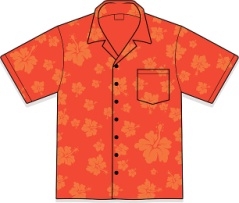 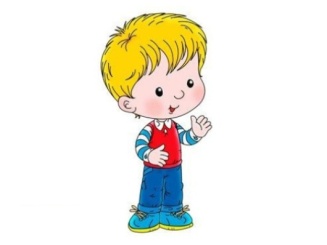 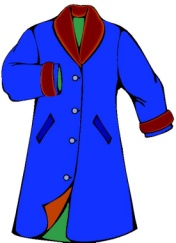 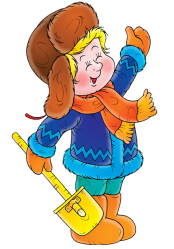 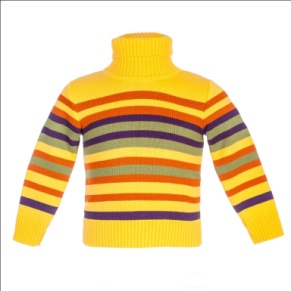 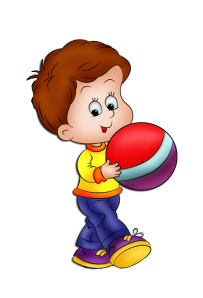 Рубашка Славы –Славина рубашкаПальто Артёма - Артёмино пальтоВодолазка Егорки – Егоркина водолазка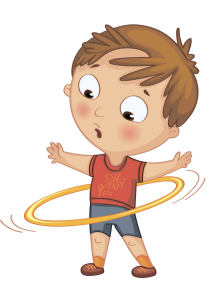 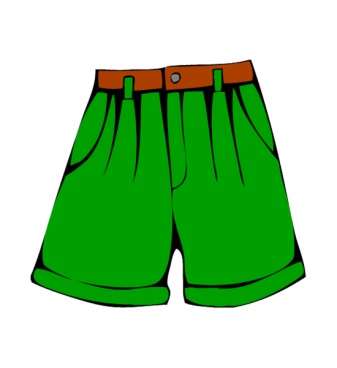 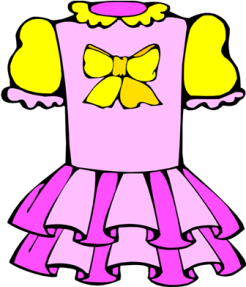 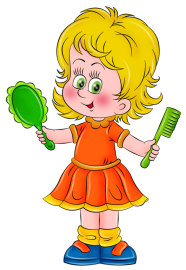 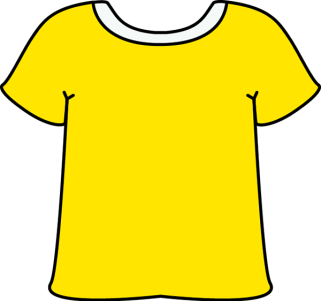 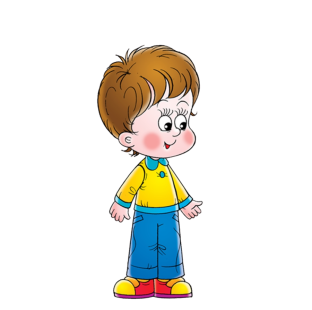 Шорты Володи –Володины шортыПлатье Маруси –Марусино платьеФутболка Ромы –Ромина футболка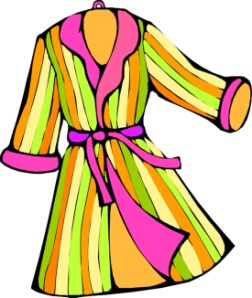 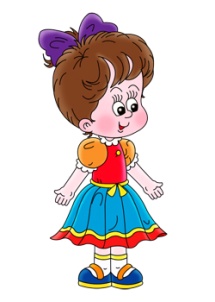 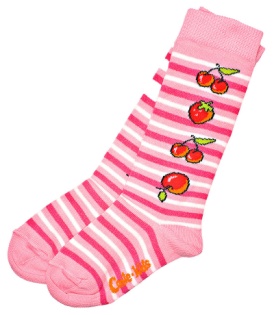 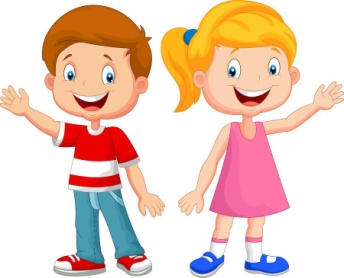 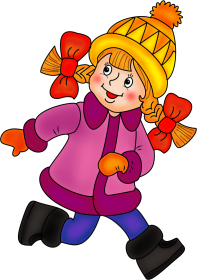 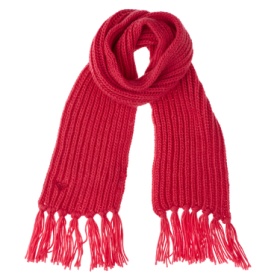 Халат Раи –Раин халатГольфы Риты –Ритины гольфыШарф Лады –Ладин шарф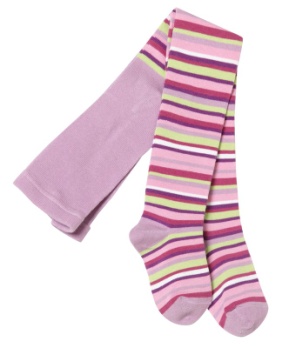 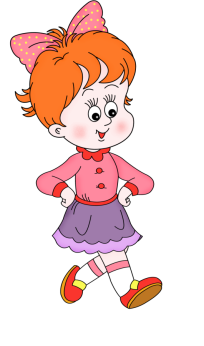 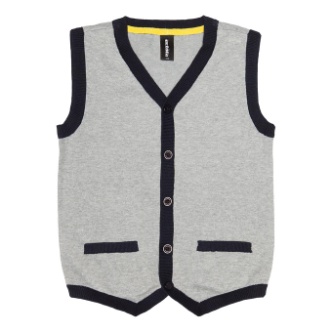 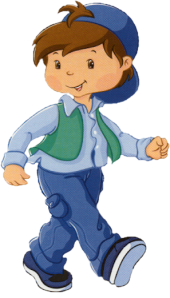 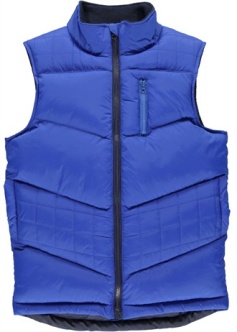 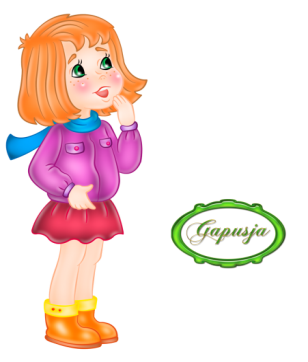 Гетры Гали –Галины гетрыЖилет Бори –Борин жилетБезрукавка Клавы –Клавина безрукавка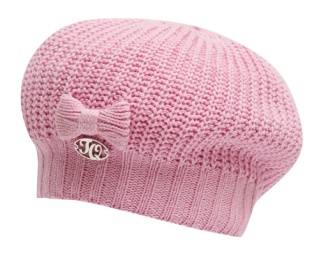 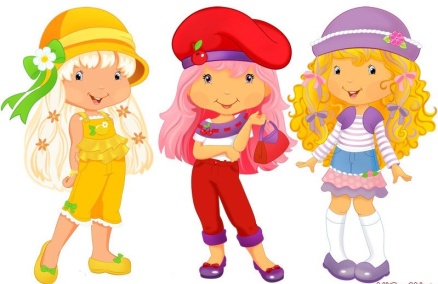 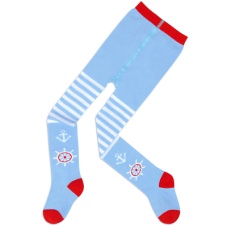 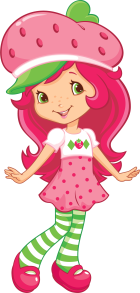 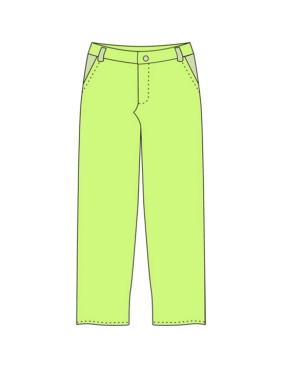 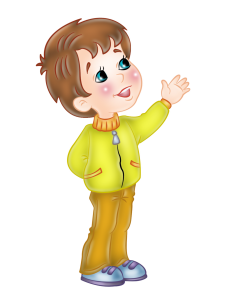 Берет Леры –Лерин беретКолготки Ларисы –Ларисины колготкиБрюки Валеры –Валерины брюки